55η ΠΡΟΣΚΛΗΣΗ ΣΥΓΚΛΗΣΗΣ ΟΙΚΟΝΟΜΙΚΗΣ ΕΠΙΤΡΟΠΗΣΚαλείστε να προσέλθετε σε δια περιφοράς τακτική συνεδρίαση, σύμφωνα με το άρθρο 10 της από 11/3/2020 Πράξης Νομοθετικού Περιεχομένου  (μέτρα αποφυγής της διάδοσης του Κορωναϊού Covid 19) και τις υπ’ αριθμ. 18318/13-03-2020 και 20930/31-03-2020 εγκυκλίους του Υπουργείου Εσωτερικών, της Οικονομικής Επιτροπής, που θα διεξαχθεί στο Δημοτικό Κατάστημα την 03η του μηνός Νοεμβρίου έτους 2020, ημέρα Τρίτη και ώρα 12:30 για την συζήτηση και λήψη αποφάσεων στα παρακάτω θέματα της ημερήσιας διάταξης, σύμφωνα με τις σχετικές διατάξεις του άρθρου 75 Ν.3852/10, όπως αντικαταστάθηκε από το άρθρο 77 του Ν.4555/18 και ισχύει :1. Ορισμός υπολόγου έκδοσης χρηματικού εντάλματος προπληρωμής2. 12η αναμόρφωση προϋπολογισμού οικονομικού έτους 20203. Προσφυγή στη διαδικασία διαπραγμάτευσης για την Προμήθεια Εξοπλισμού Πολιτικής Προστασίας για την Πρόληψη και Αντιμετώπιση Φυσικών Καταστροφών Δήμου Τρικκαίων, λόγω κατεπείγουσας ανάγκης4. Έγκριση Πρακτικού IV της Επιτροπής διενέργειας & αξιολόγησης προσφορών  – ΑΠΟΣΦΡΑΓΙΣΗ ΚΑΙ ΕΛΕΓΧΟΣ ΠΛΗΡΟΤΗΤΑΣ ΔΙΚΑΙΟΛΟΓΗΤΙΚΩΝ ΚΑΤΑΚΥΡΩΣΗΣ - ΚΑΤΑΚΥΡΩΣΗ ΑΠΟΤΕΛΕΣΜΑΤΟΣ -  του συνοπτικού διαγωνισμού «ΠΡΟΜΗΘΕΙΑ ΚΑΙ ΤΟΠΟΘΕΤΗΣΗ ΣΕ ΥΠΑΡΧΟΝ ΟΧΗΜΑ-ΠΛΑΙΣΙΟ ΜΙΑΣ (1) ΚΑΙΝΟΥΡΙΑΣ ΥΠΕΡΚΑΤΑΣΚΕΥΗΣ ΤΥΠΟΥ «ΠΡΕΣΑΣ» ΧΩΡΗΤΙΚΟΤΗΤΑΣ 12 Μ3»,  προϋπ/σμού δαπάνης  40.322,58 €  εκτός του ΦΠΑ. Αριθμ. Διακήρυξης:  21276/28.07.20205. Έγκριση της μελέτης του έργου με τίτλο:  «Βελτίωση και αποκατάσταση οδών εντός του οικισμού της κοινότητας Ελληνόκαστρου»6. Έγκριση της μελέτης του έργου με τίτλο:  «Τσιμεντοστρώσεις οδών εντός του οικισμού Κοινότητας Πλατάνου»7. Αποδοχή της οριστικής ένταξης του έργου με τίτλο «Ανάπλαση- ενοποίηση ποδηλατοδρόμου-πεζοδρομίου Βόρειας εισόδου πόλης των Τρικάλων (οδός Παλαιολόγου-Κονδύλη) με το κέντρο» και παροχή εξουσιοδότησης στο Δήμαρχο Τρικκαίων για την υπογραφή του Συμφώνου Αποδοχής των όρων της Απόφασης ένταξης της πράξης προς χρηματοδότηση από το Πράσινο Ταμείο (ΣΑΠΟ) για την υλοποίησή τουΠίνακας Αποδεκτών	ΚΟΙΝΟΠΟΙΗΣΗ	ΤΑΚΤΙΚΑ ΜΕΛΗ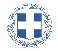 ΕΛΛΗΝΙΚΗ ΔΗΜΟΚΡΑΤΙΑ
ΝΟΜΟΣ ΤΡΙΚΑΛΩΝΔΗΜΟΣ ΤΡΙΚΚΑΙΩΝΔ/ΝΣΗ ΔΙΟΙΚΗΤΙΚΩΝ ΥΠΗΡΕΣΙΩΝΤΜΗΜΑ ΔΙΟΙΚΗΤΙΚΗΣ ΥΠΟΣΤΗΡΙΞΗΣΓραμματεία Οικονομικής ΕπιτροπήςΤρίκαλα, 29 Οκτωβρίου 2020
Αριθ. Πρωτ. : 35915ΠΡΟΣ :  1.Τα μέλη της ΟικονομικήςΕπιτροπής (Πίνακας Αποδεκτών)(σε περίπτωση κωλύματος παρακαλείσθε να ενημερώσετε τον αναπληρωτή σας).Η Αντιπρόεδρος της Οικονομικής ΕπιτροπήςΠαρασκευή Βότσιου-ΜακρήΨύχος ΚωνσταντίνοςΒότσιου - Μακρή ΠαρασκευήΑναστασίου ΒάιοςΝτιντής ΠαναγιώτηςΚωτούλας ΙωάννηςΠαζαΐτης ΔημήτριοςΑλεστά ΣοφίαΒασταρούχας ΔημήτριοςΚαΐκης ΓεώργιοςΔήμαρχος & μέλη Εκτελεστικής ΕπιτροπήςΓενικός Γραμματέας  Δ.ΤρικκαίωνΑναπληρωματικά μέλη Ο.Ε. 